Your recent request for information is replicated below, together with our response.To request specific communication between Police Scotland and churches with charitable status organisations where it has stated Prevention ofQuotehomelessness, abuse and traumaEnd quoteIn the City of EdinburghUnfortunately, I estimate that it would cost well in excess of the current FOI cost threshold of £600 to process your request.  I am therefore refusing to provide the information sought in terms of section 12(1) - Excessive Cost of Compliance.To explain, any officer or member of staff could potentially hold information of relevance to your request. We have no means by which all correspondence held can be searched in terms of recipient type and/ or subject matter.That means that we would have to individually search the email accounts of all Edinburgh City officers and staff, as well as network drive areas, both common and personal.If you require any further assistance please contact us quoting the reference above.You can request a review of this response within the next 40 working days by email or by letter (Information Management - FOI, Police Scotland, Clyde Gateway, 2 French Street, Dalmarnock, G40 4EH).  Requests must include the reason for your dissatisfaction.If you remain dissatisfied following our review response, you can appeal to the Office of the Scottish Information Commissioner (OSIC) within 6 months - online, by email or by letter (OSIC, Kinburn Castle, Doubledykes Road, St Andrews, KY16 9DS).Following an OSIC appeal, you can appeal to the Court of Session on a point of law only. This response will be added to our Disclosure Log in seven days' time.Every effort has been taken to ensure our response is as accessible as possible. If you require this response to be provided in an alternative format, please let us know.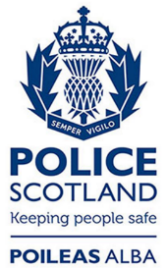 Freedom of Information ResponseOur reference:  FOI 23-2765Responded to:  15th November 2023